Titel: COVID-19 - Bezoekers- en mantelzorgkaartZoektermenBezoek, bezoekersregeling, mantelzorg, mantelzorgerDoelN.a.v. de verstrenging van de bezoekersregeling is per patiënt slechts 1 vaste bezoeker toegelaten die bovendien tot de ‘sociale bubbel’ van de patiënt moet behoren. Deze bezoeker krijgt toegang tot het ziekenhuis door middel van een kaart.ToepassingsgebiedWerkwijzeBlauwe bezoekerskaartVoor wie: vaste bezoeker van de patiënt die behoort tot de sociale bubbel van die patiëntBezoekers komen via de hoofdingang het ziekenhuis binnenNa het afnemen van de checklijst en deze is negatief, wordt de bezoeker tijdens de eerste aanmelding afgeleid naar de infobalie van de campusAan de infobalie ligt voor elke opgenomen patiënt een blauwe bezoekerskaart klaarBij het afhalen van de kaart, wordt de naam van deze vaste bezoeker op de kaart genoteerdDe bezoeker houdt deze kaart bij gedurende het ganse verblijf van de patiëntVanaf dan wordt de vaste bezoeker op vertoon van de kaart EN geen afwijkende checklijst onmiddellijk doorgelatenMantelzorgkaartVoor wie: mantelzorgers, ouders op pediatrie, partner op materniteit of alle bezoekers bij een terminale patiëntDe blauwe bezoekerskaart kan op de afdeling ingewisseld worden voor één (of evt. meerdere) oranje mantelzorgkaartBezoekers met een oranje kaart worden op vertoon EN geen afwijkende checklist (ook buiten de bezoekuren) onmiddellijk doorgelaten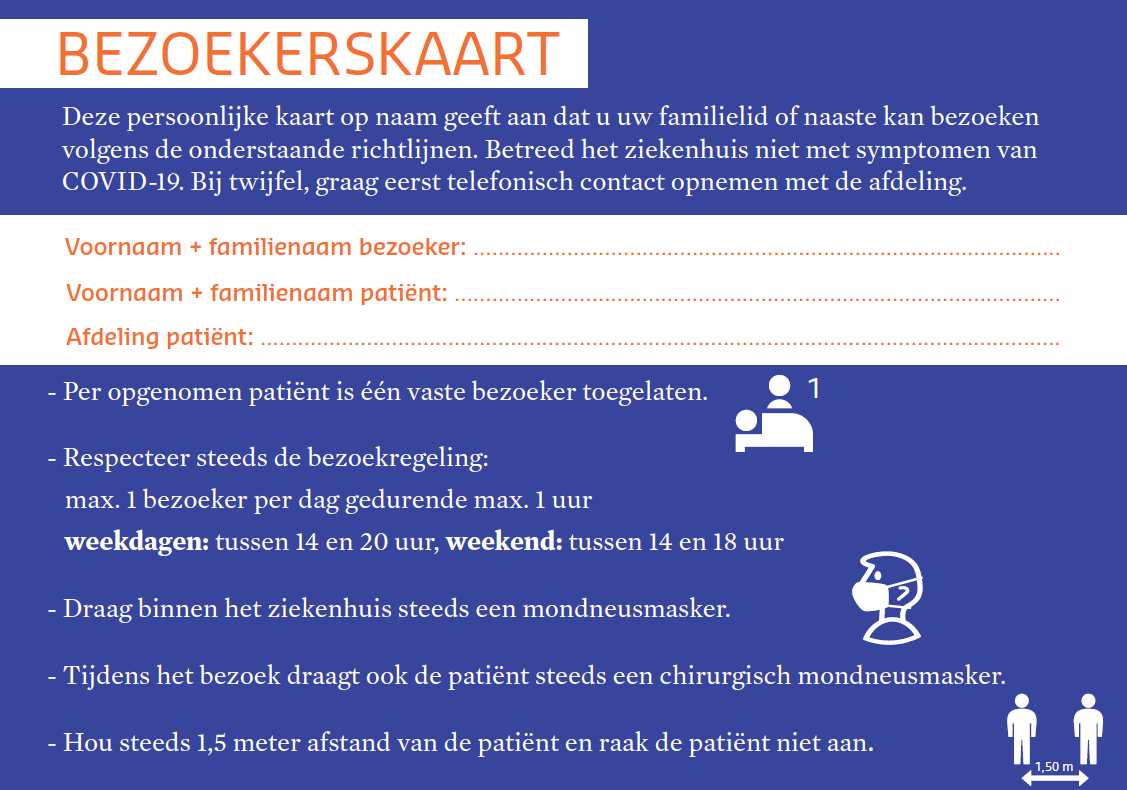 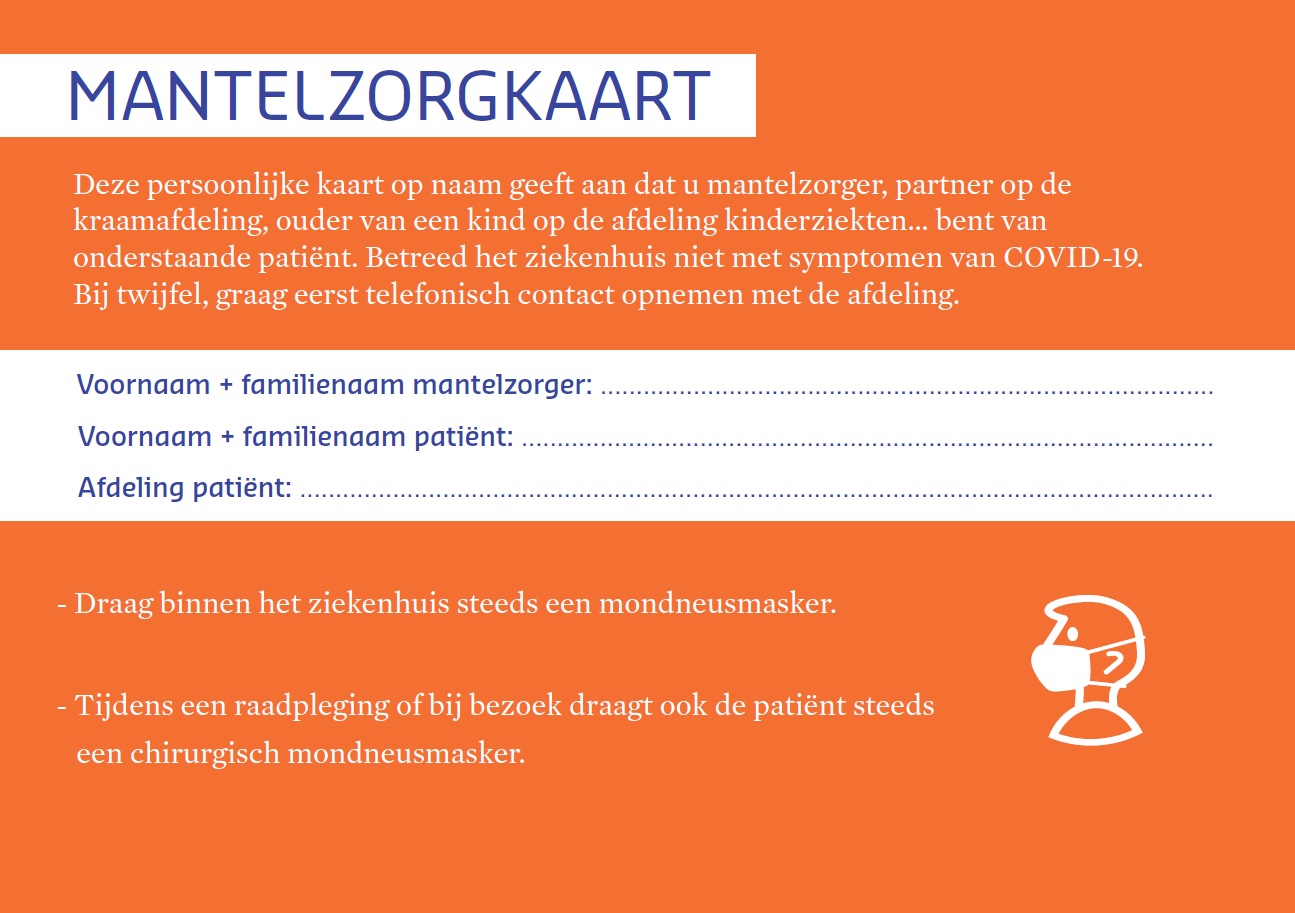 Bestellen van de bezoekerskaartenBlauwe bezoekerskaart - enkel te bestellen door het onthaal - doc.nr.: 0520 3095Mantelzorgkaart - enkel te bestellen door de afdelingen - doc.nr.: 0520 3094Via SAP - ‘aanvraag tot bestellen creëren’ - code 500130 (Drukwerk Intern)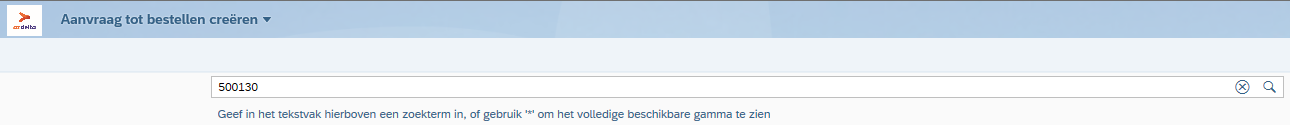 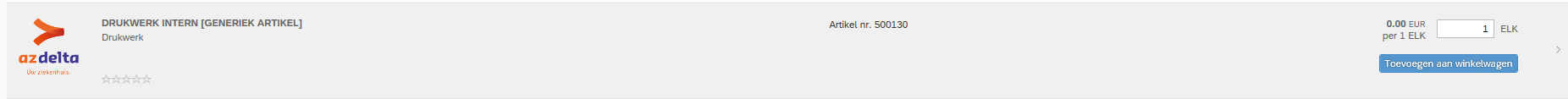 Voeg in de rubriek ‘Bijkomende informatie’ het documentnummer in.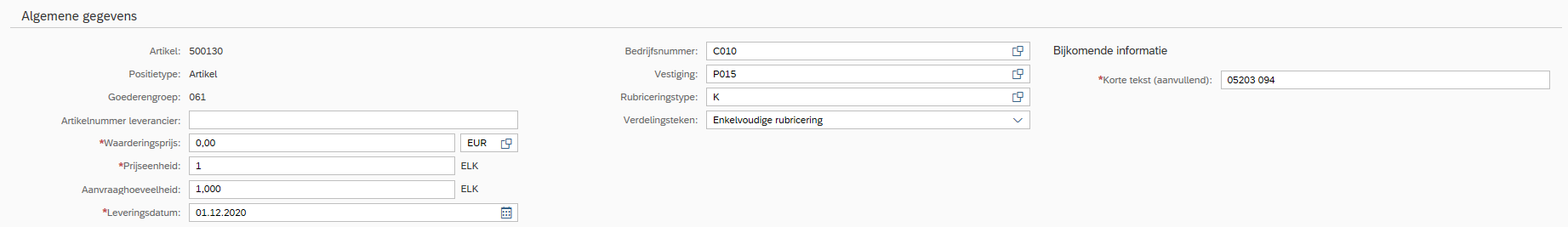 VerantwoordelijkhedenDefinitiesReferenties / bijlages